Primjer dobre prakseNastavna cjelina:  Hrvatska u XX. stoljeću do početka Drugog svjetskog rataNastavna jedinica: Hrvatsko pitanje i Banovina HrvatskaOdgojno-obrazovni ishodi na razini nastavne jediniceUčenik: 1. analizira politiku Dvora nakon smrti kralja Aleksandra 2. objašnjava nastanak Banovine HrvatskeOdgojno-obrazovni ishodi na razini aktivnostiUčenik:1.  objašnjava uzroke nastanka Banovine Hrvatske i njena obilježja temeljem rada na tekstu i povijesnom izvoru2. prosuđuje Je li Banovina Hrvatska riješila hrvatsko pitanje? temeljem rada na tekstu i povijesnog izvoraPredviđeni broj sati za realizaciju teme: 1 školski satTehnički konceptikoncept vremena i prostora, koncept uzroka i posljedice, koncept rada s  povijesnim izvorima, koncept kontinuiteta i promjene, koncept povijesne perspektive, koncept usporedbe i sučeljavanjaSredstva, pomagala, digitalni alati udžbenik, povijesna karta, računalo, LCD projektor/pametna ploča, radni materijali u pripravi nastavnika Oblici vrednovanja Vrednovanje za učenje i Vrednovanje kao učenje Povezanost s nastavnim predmetima Hrvatski jezikSŠ HJ A.1.3. Učenik čita u skladu s određenom svrhom opisne i pripovjedne tekstove različitih funkcionalnih stilova i oblika. Geografija GEO SŠ B.A.4.2. Učenik analizira geopolitičke, gospodarske i kulturno--civilizacijske aspekte podijeljenosti svijeta.GEO SŠ B.C.4.6. Učenik istražuje značenje državnih granica u suvremenome svijetu.Informatikaikt A.5.2. Učenik se samostalno služi društvenim mrežama i računalnim oblacima za potrebe učenja i osobnoga razvoja.ikt C.5.4. Učenik samostalno i odgovorno upravlja prikupljenim informacijama.ikt D.5.3. Učenik samostalno ili u suradnji s kolegama predočava, stvara i dijeli nove ideje i  uratke s pomoću IKT-a.Povezanost s međupredmetnim temamaUčiti kako učiti A.4/5.1.Učenik samostalno traži nove informacije iz različitih izvora, transformira ih u novo znanje i uspješno primjenjuje pri rješavanju problema.A.4/5.2. Učenik se koristi različitim strategijama učenja i samostalno ih primjenjuje u ostvarivanju ciljeva učenja i rješavanju problema u svim područjima učenja. A.4/5.4. Učenik samostalno kritički promišlja i vrednuje ideje. B.4/5.4. Učenik samovrednuje proces učenja i svoje rezultate, procjenjuje ostvareni napredak te na temelju toga planira buduće učenje. C.2.4. Učenik iskazuje pozitivna i visoka očekivanja i vjeruje u svoj uspjeh u učenju. D.4/5.2. Učenik ostvaruje dobru komunikaciju s drugima, uspješno surađuje u različitim situacijama i spreman je zatražiti i ponuditi pomoć. IKTA 4. 1.  Učenik kritički odabire odgovarajuću digitalnu tehnologiju. A.5. 2. Učenik se samostalno služi društvenim mrežama i računalnim oblacima za potrebe učenja i osobnoga razvoja.C.4.1. Učenik samostalno provodi složeno istraživanje radi rješenja problema u digitalnome okružju.D 4. 1. Učenik samostalno ili u suradnji s drugima stvara nove sadržaje i ideje ili preoblikuje postojeća digitalna rješenja primjenjujući različite načine za poticanje kreativnosti. Osobni i socijalni razvoj B 5.1. Uviđa posljedice svojih i tuđih stavova/postupaka/izboraB 5.2. Suradnički uči i radi u timu. B 5.3. Preuzima odgovornost za svoje ponašanje.Prijedlog aktivnostiUvodni dio (5 min.)U uvodnom djelu sata nastavnica postavljajući pitanja: Što je Oktroirani ustav? Je li donošenje Ustava riješilo političku krizu u Kraljevini Jugoslaviji? Tko je organizirao atentat na kralja Aleksandra i s kojim ciljem? najavljuje  i uvodi učenike u nastavnu jedinicu Hrvatsko pitanje i Banovina Hrvatska.Glavni dio (35 min) Aktivnost 1. koncept vremena i prostora, koncept uzroka i posljedice, koncept kontinuiteta i promjene, koncept rada s povijesnim izvorima, koncept povijesne perspektive, koncept usporedbe i sučeljavanjaTijekom prve aktivnosti učenici temeljem rada na tekstu i povijesnim izvorima onih u pripravi nastavnika (prilog 1.) odgovaraju na pitanja: Što je Namjesništvo? Tko je na čelu Namjesništva? Kakvu je politiku Namjesništvo vodilo? U čemu je značenje Sporazuma između Seljačko-demokratske koalicije i srpske Udružene opozicije? Što su Senjske žrtve? Kako je vlada reagirala na događaj u Senju? Zašto je došlo do zaokreta monarhističke politike prema fašističkim državama? Kako Stojadinović pravda taj zaokret? Učenici odgovore zapisuju u bilježnicu. Potom u zadanu tablicu unose obilježja politike vlade Milana Stojadinovića.U razgovoru s učenicima, nastavnik/ica potvrđuje točnost odgovora te iste, po potrebi, dopunjuje dodatnim informacijama. Aktivnost 2.  koncept vremena i prostora, koncept uzroka i posljedice, koncept kontinuiteta i promjene, koncept rada s povijesnim izvorima, koncept povijesne perspektive, koncept usporedbe i sučeljavanjaU drugoj aktivnosti učenici objašnjavaju uzroke nastanka Banovine Hrvatske i njena obilježja. Za početak učenici čitaju povijesni izvor (radni materijal u pripravi nastavnika/ice, prilog 2.) i odgovaraju na pitanje: Što je hrvatsko pitanje? Potom učenici rade u tri grupe: Prva grupa radi na tekstu i povijesnim izvorima (radni materijal u pripravi nastavnika/ice, prilog 3.) koji govore o okolnostima nastanka Banovine Hrvatske te o nadležnostima Banovine Hrvatske. Odgovaraju na pitanja: Kako su međunarodne okolnosti utjecale na rješavanje hrvatskog pitanja i stvaranje Banovine Hrvatske. Argumentirano objasni. Kako su tekli pregovori s Dragišom Cvetkovićem? Zašto je Maček popustio u pregovorima s Cvetkovićem? Kada je stvorena Banovina Hrvatska? U čemu je Banovina imala autonomiju? Koji su poslovi bili u nadležnosti središnje vlasti? U čemu je značenje Banovine Hrvatske? Druga grupa analizira povijesni zemljovid Banovina Hrvatska i video prilog Mačekovo obraćanje 1940. na poveznici https://upload.wikimedia.org/wikipedia/commons/transcoded/a/a7/Macekovo_obracanje1940.ogv/Macekovo_obracanje1940.ogv.240p.vp9.webmUčenici odgovaraju na pitanja: Koji teritorij je obuhvaćala Banovina Hrvatska? Usporedi teritorij Banovine Hrvatske s kartom Kraljevine Jugoslavije iz 1929. i s kartom današnje Hrvatske. Sjetite se hrvatskih granica prije uspostave jugoslavenske države. U čemu se navedene karte razlikuju? Zbog čega su određeni kotarevi ušli u sastav Banovine? Što je istaknuo Maček o svom govoru 1939. i 1940.g.?Treća grupa analizira reakcije protivnika nastanak Banovine Hrvatske temeljem rada na tekstu i povijesnom zemljovidu (radni materijal u pripravi nastavnika/ice, prilog 4.). Učenici odgovaraju na pitanja: Tko su bili protivnici Sporazuma Cvetković- Maček i Banovine Hrvatske i zašto? Objasni geslo „Srbi na okup“ kod analize povijesnog zemljovida. Usporedi navedeni zemljovid s područjem koje je bilo okupirano tijekom Domovinskog rata. Ima li sličnosti s privremeno uspostavljenom Republikom Srpskom Krajinom?                                                                                                                                                             Tijekom 2. aktivnosti nastavnik/ica pomaže učenicima s potpitanjima, pomaže kod uspoređivanja zemljovida, usmjerava ih na točne odgovore, nadopunjuje odgovore po potrebi, daje dodatna objašnjenja.   Aktivnost 3. koncept uzroka i posljedice, koncept vremena i prostora, koncept kontinuiteta i promjene, koncept usporedbe i sučeljavanja, koncept povijesne perspektiveTijekom treće aktivnosti učenici u razgovoru s nastavnikom/icom, na temelju saznanja tijekom aktivnosti na satu, prosuđuju i argumentirano odgovaraju na pitanje Je li Banovina Hrvatska riješila hrvatsko pitanje?U razgovoru nastavnik/ica potvrđuje odgovore, iste nadopunjuje, po potrebi daje dodatna objašnjenja. Završni dio (5 min) Na kraju sata provodi se Vrednovanje za učenje i Vrednovanje kao učenje.Vrednovanje za učenje  provodi se putem Izazne kartice (u prilogu) Vrednovanje kao učenje provodi se kroz Holističku rubriku za samoprocjenu uspješnosti učenja (u prilogu)Literatura1. Tomislav Anić, Petar Bagarić, Nikica Barić, Ivan Brigović, Stipe Ledić, Tihana Magaš, Ante Nazor, Ivan Samardžija. Povijest 4, Udžbenik povijesti za četvrti razred gimnazije. ALFA, Zagreb, 2021.2. Boban, Ljubo. Sparazum Cvetković- Maček. Beograd. 1965. 3. Maček, Vladko. Memoari. Zagreb.1992.              4. Perić, Ivo. Povijesna čitanka za IV. razred gimnazije. II izdanje, Zagreb.19755. Stojadinović, Milan. Ni rat ni pakt. Rijeka. 1963. https://hr.wikisource.org/wiki/Uredba_o_banovini_Hrvatskojhttps://www.matica.hr/hr/428/povijest-i-povjesnica-pravo-i-pravda-23766/Prilog 1. Izvor 1. Živko Avramovski u djelu Britanci o Kraljevini Jugoslaviji donosi britanski diplomatski izvještaj koji opisuje događaj u Senju 1937.Neraspoloženju Hrvata prema Beogradu...još više su doprinijela dva nemila incidenta. Prvi u Senju u svibnju, i drugi u Novom Gradacu, u studenom. Oba puta žandari su bez razloga pucali na grupe Hrvata, ubivši i ranivši vše osoba. Svaki put je objavljena službena verzija događaja, u kojoj se u potpunosti opravdava akcija žandara, a vlada nije sprovela ni odgovarajuću istragu.        Avramovski, Živko. Britanci o Kraljevini Jugoslaviji. Zagreb. 1986. Izvor 2.Za mene je bilo jasno da su male zemlje prepuštene na milost i nemilost „gladnim i protorno oskudnim zemljama“ ...Prve žrtve su bile Abesinija i Španjolska, a kasnije su slijedile Austrija, Čehoslovačka, Albanija...Svakako da je u to vrijeme i Jugoslavija bila na popisu bar jedne od dviju agresivnih sila...Postoje dvije opasnosti:jedna neposredna i već u djelovanju, Italija sa zapada, a druga malo dalje ali poslije Anscluss-a sasvim realna i bliska, Njemačka sa sjevera. Obje te zemlje rado bi nas „progutale“ ali zaziru jedna od druge..Jugoslaviji je ostalo vrlo malo vremena da se spasi prije nego što bi se ta dva moćna naša neprijatelja složili na naš račun.Stojadinović, Milan. Ni rat ni pakt. Rijeka. 1963. Tablica: Obilježje vlade Milana Stojadinovića.Prilog 2. Izvor 1. Bit hrvatskog pitanjaKao stari europski narod Hrvati su još od sredine 9. stoljeća imali svoju državu – najprije kneževinu, a od 925. kraljevinu. Godine 1102. priznali su posebnim ugovorom Arpadovićima pravo hrvatsko-ugarske krune..., a zatim su 1527. isto tako posebnim ugovorom priznali Habsburgovcima pravo naslijedstva...kojje je ...bilo na snazi do ptkraj listopada 1918. kada su odlukom Hrvatskog sabora u Zagrebu prekinuti svi dotadašnji državnopravni odnošaji s Austrijom i Ugarskom. Formiranjem Države Slovenaca, Hrvata i Srba...Hrvatska je u okviru te države ...zadržala svoju autonomnost i s tom autonomnošću bitna obilježja svoje državnosti...Ušavši 1. prosinca 1918. u sastav Kraljevstva Srba, Hrvata i Slovenaca...Hrvatska je još za neko vrijeme...imala svoju autonomsnot..., a od donošenja Vidovdanskog ustava ukidaju se zemaljske autonomije i ozakonjuje centralizam. Gubljenjem vlastite autonomnosti Hrvatska je po prvi put, nakon tisuću godina, izgubila i svoju državnsot, čija se nit tako prekinula....Borba za vlastitu samoupravnost i nacionalnu samobitnost bila je za Hrvatsku pitanje bili ili ne biti, opsatit ili propasti. To je bit hrvatskog pitanja u sklopu Kraljevine SHS do 1929, odnosno u sklopu Kraljevine Jugoslavije od 1929.     Perić, Ivo. Povijesna čitanka za IV. razred gimnazije. II izdanje, Zagreb.1975., str. 64Izvor 2. Pribičević o hrvatskom pitanjuFederacija jedino može riješiti jugoslavenski problem, inače će ostati nerješiv...Ponavljam, jedini izlazak iz današnje jugoslavenske krize to je republika i federacija...Sada vidim jasno da u toj državi ima raznih individualiteta koji ne podnose vlast jednih nad drugima. Ne samo Hrvati i Slovenci već, recimo iskreno, ni Srbi nastanjeni izvan stare kraljevine Srbije ne podnose njenu prevlast...Na svijetu nema snage koja može slomiti hrvatsku misao. Prije će se planina Velebit srušiti u more i Drava i Sava presušiti nego što će se Hrvati odreći svojih težnji koja sačinjavaju čuvanje i nesmetan razvoj njihova individualiteta. Perić, Ivo. Povijesna čitanka za IV. razred gimnazije. II izdanje, Zagreb.1975., str. 64Prilog 3. Izvor 1. Vladko Maček o okolnostima u kojima je sklopljen sporazum Cvetković- MačekDne 5. veljače pala je vlada Milana Stojadinovića, pa je isti dan sastavio vladu Dragiša Cvetković, dotadanji ministar u Stojadinovićevoj vladi. U svom govoru Cvetković je izjavio, među inim zdaćama vlade, da ima ta vlada riješiti i hrvatsko pitanje.Toje bilo prvi put otkako je postojala Jugoslavija da se službeno priznalo da uopće hrvatsko pitanje i postoji ...Koncem ožujka poručio mi je Dragiša Cvetković da će za koji dan stići u Zagreb da sa mnom započne pregovore...Posao nije bo lak, jer su srpski eksperti nastojali da štoviše kompetencija zadržai u rukama centralne vlade...Stvar se nekako početkom kolovoza tako zaoštrila da je izgledalo da i ovaj put nećemo doći ni do kakvih pozitivnih rezultata...Početkom kolovoza... primio sam od dr. Krnjevića, glavnog tajnika HSS-a, koji se još uvijek nalazio u Ženevi u emigraciji, izvještaj iz kojeg sam razabrao da nas još samo krato vrijeme dijeli od svjetskog rata, koji će neminovno buknuti. To mi je bila pobuda da gledam koliko- toliko prije nego bukne rat zatrpati jaz između Hrvata i Srba, jer sam predviđao da će u slučaju rata i Hrvati i Srbi teško stradati, što se žalibože kasnije usprkos svim mojim nastojanjima i dogodilo. Saopćio sam dakle Cvetkoviću ...da sam pripravan da sklopimo za sada privremeni sporazum, koji ćemo usavršiti kasnije, kada bude za to zgodnije vrijeme. Cvetković je bio vrlo ugodno iznenađen mojom neočekivanom popustljivošću, to više što mu onaj čas nisam objasnio razloge za to...Odmah nakon položene prisege bio je prvi akt nove vlade proglašenje zakona o osnivanju Banovine Hrvatske. Maček, Vladko. Memoari. Zagreb.1992.              Izvor 2. Uredba o Banovini U ime Njegova Veličanstva kralja Petra II., o milosti Božjoj i volji narodnoj kralja Jugosavije, kraljevski namjesnici na prijedlog ministarskog savjetnika i na temelju članka 116. Ustava, a da bi se održalo sudjelovanje Hrvata u životu države i time očuvali javni interesi, propisuju ovu Uredbu o banovini Hrvatskoj i obrazovanju banovine Hrvatske:Čl.I. Savska i Primorska Banovina, kao i kotarevi Dubrovnik, Šid, Ilok, Brčko, Gradačac, Derventa, Travnik i Fojnica spajaju se u jednu banovinu pod imenom banovina Hrvatska. Sjedište banovine Hrvatske je u Zagrebu.  Čl.II. 1) U nadležnost banovine Hrvatske prenose se poslovi poljoprivrede, trgovine, industrije, šuma i ruda, gradjevina, socijalne politike i narodnog zdravlja, fizičkog odgoja, pravde, prosvjete i unutrašnje uprave. Banovina Hrvalska ostaje nadležna za sve poslove, koji po sada važećim propisima spadaju u nadležnost Banovina;2) Svi ostali poslovi ostaju u nadležnosti organa - državnih vlasti na cijelom teritoriju;3) Isto tako ostaju u nadležnosti državnih vlasti i poslovi, koji su od osobitog značaja po opće interese države, kao što su:1) Staranje o državnoj sigurnosti, suzbijanje antidržavne i razorne propagande, vršenje redarstvene obavještajne službe i staranje o osiguranju javnog reda i mira;2) Državljanstvo. Za davanje državljanstva nadležna je Banovina, osim davanja državljanstva izuzetnim putem i oduzimanja državljanstva...Članak III.1) Banovini Hrvatskoj, da bi mogla uspješno svršavati poslove svoje nadležnosti, ima se osigurati potrebna financijala samostalnost. Ona se sastoji u samostalnom prikupljivanju odredjenih prihoda i izvršenju rashoda predvidjenih budžetom Banovine;2) Koji će izvori, oblici i vrste prihoda pripasti u nadležnost banovine Hrvatske, odredit će se posebnom uredbom....Članak IV.1) Zakonodavnu vlast u stvarima iz nadležnosti banovine Hrvatske vrše kralj i sabor zajednički;2) Upravnu vlast u stvarima iz nadležnosti banovine Hrvatske vrši kralj preko bana;3) Sudsku vlast u banovini Hrvatskoj vrše sudovi. Njihove osude i riješenja izriču se u ime Kralja na temelju zakona....Članak VIII.1) Kralj imenuje i razrješava bana ukazom, koji premapotpisuje novoimenovani Ban;2) Prije stupanja na dužnost ban polaže zakletvu na vjernost kralju i poštovanje zakonitosti....Članak XVI.Ova Uredba dobiva obaveznu snagu danom obnarodovanja u Službenim novinamhttps://hr.wikisource.org/wiki/Uredba_o_banovini_HrvatskojIzvor 3. Govor Vladka Mačeka 29. kolovoza 1939. hrvatskom narodnom zastupstvuGospodo narodni zastupnici!...Držao sam, da je pametno i cilju shodno, da načinimo za sada barem jedan djelomičan sporazum, t.j. ono u čemu smo se složili, da to provedemo odmah, a u čemu se složili nismo, da to ostavimo za kasnije. Kos sporazumijevanja i uopće kod određivanja položaja hrvatskog naroda u državnoj zajednici Jugoslaviji od važnosti su dvije stvari: prva je stavr hrvatski narodni teritorij.Svaki narod mora kao bitnu oznaku svog bivstva imati svoj narodni teritorij. Zato je meni bila prva misao, da osiguram hrvatski narodni teritorij, koji ima da i nosi ono ime, što mu pripada, a to je ime Hrvatska. Mi se nismo mogli niti u teritriju složiti i zato smo u sporazumu uzeli savsku i primorsku banovinu, te priključili k tome teritoriju grad i kotor Dubrovnik, hrvatske kotare iz Bosen Travnik, Fojnicu, Brčko, Gradačac, Derventu, a iz Slavonije Ilok i Šid. Tim nije pitanje hrvatskog teritorija riješeno definitivno, jer smo stavili u sporazum naročitu klazulu, da će se definitivni opseg banovine Hrvatske ustanoviti, kad se bude preuređivala čitava državna zajednica. ...Drugo što je važno jest, da narod mora imati na svom području vlast u svojoj ruci. I što se tiče te vlasti, to mogu reći da smom mi Hrvati gotovo potpuno gospodari u svojoj domovini koja se zove Hrvatska......Ali važno je za nas ovo, da smo ovaj put opet, nakon dvadeset godina, prvi put postavili svoju budućnost na temelje hrvatskog državnog prava.        Boban, Ljubo. Sparazum Cvetković- Maček. Beograd. 1965. str. 409. – 410.         Prilog 4. Zemljovid iz 1939. 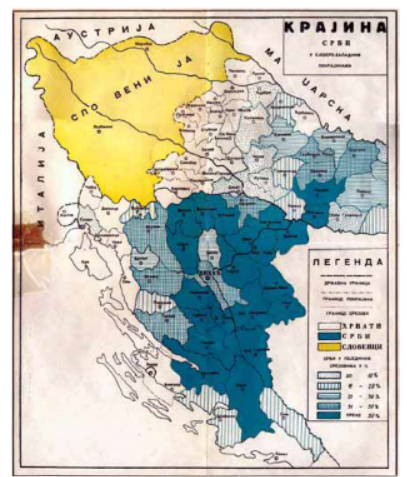    https://www.matica.hr/hr/428/povijest-i-povjesnica-pravo-i-pravda-23766/Prilog 5.                                                                                                                                                         Vrednovanje za učenje  -  Izlazna kartica Prilog 6. Vrednovanje kao učenje  -  Holistička rubrika za samoprocjenu uspješnosti učenja Obilježja vlade Milana StojadinovićaObilježja vlade Milana StojadinovićaUnutarnja politikaVanjska politika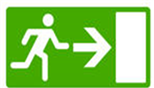 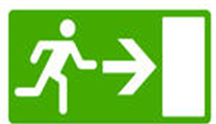 IZLAZNA KARTICA1. Napiši najmanje pet rečenica o nastanku Banovine Hrvatske.  Pri tome se možeš služiti pojmovima: Namjesništvo, hrvatsko pitanje, Milan Stojadinović, Dragiša Cvetković, Vladko Maček, Uredba o Banovini Hrvatskoj, protivnici Banovine. ____________________________________________________________________________________________________________________________________________________________________________________________________________________________________________________________________________________________2. Napiši jedno pitanje o temi koje ti je ostalo nejasno nakon lekcije.____________________________________________________________________________________________________________________________________________RAZINE OSTVARENOSTI KRITERIJAOPISNICE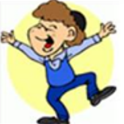 Razumijem sve o čemu smo danas učili. Mogu o tome što sam saznao/saznala poučiti i ostale učenike u razredu.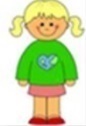 Čini mi se da dobro razumijem sve što smo danas učili. 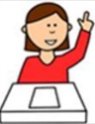 Razumijem većinu, ali ne sve što smo danas učili. Moram još učiti.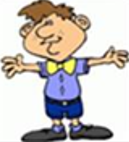 Većinu sadržaja koje smo danas učili ne razumijem i ne mogu ponoviti. Potrebna mi je pomoć.